Pupil premium strategy statement 2018-19 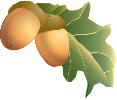 Summary informationSummary informationSummary informationSummary informationSummary informationSummary informationSchoolLong Whatton Primary SchoolLong Whatton Primary SchoolLong Whatton Primary SchoolLong Whatton Primary SchoolLong Whatton Primary SchoolAcademic Year2018-19Total PP budget£10,560Date of most recent PP Review09.2018Total number of pupils102Number of pupils eligible for PPEver 662Date for next internal review of this strategy09.2019Current attainment Current attainment Current attainment Current attainment Current attainment In 2018 attainment and progress below is for all 6PP children across all year groups and 2 ever 6 children. Progress is calculated on 6 pupils as 2 children were new to school in September 2018.In 2018 attainment and progress below is for all 6PP children across all year groups and 2 ever 6 children. Progress is calculated on 6 pupils as 2 children were new to school in September 2018.In 2018 attainment and progress below is for all 6PP children across all year groups and 2 ever 6 children. Progress is calculated on 6 pupils as 2 children were new to school in September 2018.Pupils eligible for PP (your school)Pupils eligible for PP (your school)% achieving Expected or above in Reading% achieving Expected or above in Reading% achieving Expected or above in Reading6 out of 8 pupils 75%6 out of 8 pupils 75%% achieving Expected or above in Writing% achieving Expected or above in Writing% achieving Expected or above in Writing6 out of 8 pupils 75%6 out of 8 pupils 75%% achieving Expected or above in Maths% achieving Expected or above in Maths% achieving Expected or above in Maths7 out of 8 pupils 87.5%7 out of 8 pupils 87.5%% making good progress in reading (or equivalent)% making good progress in reading (or equivalent)% making good progress in reading (or equivalent)6 out of 6 pupils -100%6 out of 6 pupils -100%% making good progress in writing (or equivalent)% making good progress in writing (or equivalent)% making good progress in writing (or equivalent)4 out of 6 pupils - 67%4 out of 6 pupils - 67%% making good progress in maths (or equivalent)% making good progress in maths (or equivalent)% making good progress in maths (or equivalent)5 out of 6 pupils -83.3%5 out of 6 pupils -83.3%Barriers to future attainment (for pupils eligible for PP)Barriers to future attainment (for pupils eligible for PP)Barriers to future attainment (for pupils eligible for PP)Barriers to future attainment (for pupils eligible for PP)Barriers to future attainment (for pupils eligible for PP)In-school barriers In-school barriers In-school barriers In-school barriers In-school barriers Progress in writing for 2 pupilsProgress in writing for 2 pupilsProgress in writing for 2 pupilsSocial developmentSocial developmentSocial developmentExternal barriers (issues which also require action outside school, such as low attendance rates)External barriers (issues which also require action outside school, such as low attendance rates)External barriers (issues which also require action outside school, such as low attendance rates)External barriers (issues which also require action outside school, such as low attendance rates)External barriers (issues which also require action outside school, such as low attendance rates)C. C. AttendanceAttendanceAttendanceDesired outcomes (Desired outcomes and how they will be measured)Desired outcomes (Desired outcomes and how they will be measured)Desired outcomes (Desired outcomes and how they will be measured)Desired outcomes (Desired outcomes and how they will be measured)Success criteria All children make good progress in writing.All children make good progress in writing.All children make good progress in writing.Progress from Autumn 2018 starting pointsChildren are able to talk through their concerns and worries and are ready to learn when coming into school.Children are able to talk through their concerns and worries and are ready to learn when coming into school.Children are able to talk through their concerns and worries and are ready to learn when coming into school.Progress will be measured through a reduction of visits from the family support worker and notes from the intervention.Improved attendance of 1 pupilImproved attendance of 1 pupilImproved attendance of 1 pupilAbove 95% over the year.Planned expenditure Planned expenditure Planned expenditure Planned expenditure Planned expenditure Planned expenditure Planned expenditure Planned expenditure Planned expenditure Planned expenditure Planned expenditure Planned expenditure Planned expenditure Planned expenditure Academic yearAcademic yearAcademic year2018-192018-192018-192018-192018-192018-192018-192018-192018-192018-192018-19The three headings below enable schools to demonstrate how they are using the Pupil Premium to improve classroom pedagogy, provide targeted support and support whole school strategiesThe three headings below enable schools to demonstrate how they are using the Pupil Premium to improve classroom pedagogy, provide targeted support and support whole school strategiesThe three headings below enable schools to demonstrate how they are using the Pupil Premium to improve classroom pedagogy, provide targeted support and support whole school strategiesThe three headings below enable schools to demonstrate how they are using the Pupil Premium to improve classroom pedagogy, provide targeted support and support whole school strategiesThe three headings below enable schools to demonstrate how they are using the Pupil Premium to improve classroom pedagogy, provide targeted support and support whole school strategiesThe three headings below enable schools to demonstrate how they are using the Pupil Premium to improve classroom pedagogy, provide targeted support and support whole school strategiesThe three headings below enable schools to demonstrate how they are using the Pupil Premium to improve classroom pedagogy, provide targeted support and support whole school strategiesThe three headings below enable schools to demonstrate how they are using the Pupil Premium to improve classroom pedagogy, provide targeted support and support whole school strategiesThe three headings below enable schools to demonstrate how they are using the Pupil Premium to improve classroom pedagogy, provide targeted support and support whole school strategiesThe three headings below enable schools to demonstrate how they are using the Pupil Premium to improve classroom pedagogy, provide targeted support and support whole school strategiesThe three headings below enable schools to demonstrate how they are using the Pupil Premium to improve classroom pedagogy, provide targeted support and support whole school strategiesThe three headings below enable schools to demonstrate how they are using the Pupil Premium to improve classroom pedagogy, provide targeted support and support whole school strategiesThe three headings below enable schools to demonstrate how they are using the Pupil Premium to improve classroom pedagogy, provide targeted support and support whole school strategiesThe three headings below enable schools to demonstrate how they are using the Pupil Premium to improve classroom pedagogy, provide targeted support and support whole school strategiesQuality of teaching for allQuality of teaching for allQuality of teaching for allQuality of teaching for allQuality of teaching for allQuality of teaching for allQuality of teaching for allQuality of teaching for allQuality of teaching for allQuality of teaching for allQuality of teaching for allQuality of teaching for allQuality of teaching for allQuality of teaching for allDesired outcomeChosen action / approachChosen action / approachChosen action / approachWhat is the evidence and rationale for this choice?What is the evidence and rationale for this choice?What is the evidence and rationale for this choice?What is the evidence and rationale for this choice?What is the evidence and rationale for this choice?How will you ensure it is implemented well?How will you ensure it is implemented well?Staff leadStaff leadWhen will you review implementation?Improved progress for pp pupils in writingIntroduction of cornerstones curriculum to enable pupils to have a purpose for writing.Introduction of cornerstones curriculum to enable pupils to have a purpose for writing.Introduction of cornerstones curriculum to enable pupils to have a purpose for writing.Writing is purposeful and the topics will motivate the children to write a variety of genres.Writing is purposeful and the topics will motivate the children to write a variety of genres.Writing is purposeful and the topics will motivate the children to write a variety of genres.Writing is purposeful and the topics will motivate the children to write a variety of genres.Writing is purposeful and the topics will motivate the children to write a variety of genres.Monitoring of first quality teaching.Monitoring of first quality teaching.SCSCEach term.Settled and ready to start the school day. Good school attendance.Family Support worker to work 1 to 1 to alleviate worries and concerns.Family Support worker to work 1 to 1 to alleviate worries and concerns.Family Support worker to work 1 to 1 to alleviate worries and concerns.Children have struggled to start and be ready for the school day due to worries and concerns that they need to talk to an adult about.Children have struggled to start and be ready for the school day due to worries and concerns that they need to talk to an adult about.Children have struggled to start and be ready for the school day due to worries and concerns that they need to talk to an adult about.Children have struggled to start and be ready for the school day due to worries and concerns that they need to talk to an adult about.Children have struggled to start and be ready for the school day due to worries and concerns that they need to talk to an adult about.Regular fortnightly updates from the Family Support Worker.Regular fortnightly updates from the Family Support Worker.SG /SCSG /SCEach term.Total budgeted costTotal budgeted costTotal budgeted costTotal budgeted costTotal budgeted costTotal budgeted costTotal budgeted costTotal budgeted costTotal budgeted costTotal budgeted costTotal budgeted costTotal budgeted costTotal budgeted cost2,749Targeted supportTargeted supportTargeted supportTargeted supportTargeted supportTargeted supportTargeted supportTargeted supportTargeted supportTargeted supportTargeted supportTargeted supportTargeted supportTargeted supportDesired outcomeDesired outcomeChosen action / approachChosen action / approachChosen action / approachWhat is the evidence and rationale for this choice?What is the evidence and rationale for this choice?What is the evidence and rationale for this choice?How will you ensure it is implemented well?How will you ensure it is implemented well?How will you ensure it is implemented well?How will you ensure it is implemented well?Staff leadWhen will you review implementation?Improved progress for pp pupils in writingImproved progress for pp pupils in writingHLTA supports children in their writing within first quality teaching.HLTA supports children in their writing within first quality teaching.HLTA supports children in their writing within first quality teaching.The HLTA is able to support pupils if they require further assistance.The HLTA is able to support pupils if they require further assistance.The HLTA is able to support pupils if they require further assistance.Monitoring of the deployment of support staff during observations of first quality teaching.Monitoring of the deployment of support staff during observations of first quality teaching.Monitoring of the deployment of support staff during observations of first quality teaching.Monitoring of the deployment of support staff during observations of first quality teaching.SG / SCEach term.Improved reading attainment for 1 pupil to be at expected.Improved reading attainment for 1 pupil to be at expected.LSA to support daily reading 1 to 1.LSA to support daily reading 1 to 1.LSA to support daily reading 1 to 1.Currently working below age related in year 3 and will need to make accelerated progress to be working at the expected level for their age.Currently working below age related in year 3 and will need to make accelerated progress to be working at the expected level for their age.Currently working below age related in year 3 and will need to make accelerated progress to be working at the expected level for their age.Through termly pupil progress meetings.Through termly pupil progress meetings.Through termly pupil progress meetings.Through termly pupil progress meetings.SGEach term.Jacob ?Jacob ?Total budgeted costTotal budgeted costTotal budgeted costTotal budgeted costTotal budgeted costTotal budgeted costTotal budgeted costTotal budgeted costTotal budgeted costTotal budgeted costTotal budgeted costTotal budgeted costTotal budgeted cost5,256Other approachesOther approachesOther approachesOther approachesOther approachesOther approachesOther approachesOther approachesOther approachesOther approachesOther approachesOther approachesOther approachesOther approachesDesired outcomeChosen action / approachChosen action / approachChosen action / approachChosen action / approachChosen action / approachWhat is the evidence and rationale for this choice?How will you ensure it is implemented well?How will you ensure it is implemented well?How will you ensure it is implemented well?Staff leadStaff leadStaff leadWhen will you review implementation?Children are in uniform and feel the same as other pupils.School offers uniform to PP children.£300School offers uniform to PP children.£300School offers uniform to PP children.£300School offers uniform to PP children.£300School offers uniform to PP children.£300Pupils are accepted by other pupils and look the same as other pupils.Office checks to see if the uniform allowance is being used.Office checks to see if the uniform allowance is being used.Office checks to see if the uniform allowance is being used.SGSGSGSeptember 2019Pupils are able to attend swimming lessons.Swimming lessons are paid for by the school.£200Swimming lessons are paid for by the school.£200Swimming lessons are paid for by the school.£200Swimming lessons are paid for by the school.£200Swimming lessons are paid for by the school.£200Parents find it difficult to fund swimming costs.Office to check to see whether offer of payment has been taken up.Office to check to see whether offer of payment has been taken up.Office to check to see whether offer of payment has been taken up.SGSGSGSeptember 2019Children are able to participate in other opportunities including trips and residentialsTrips are part funded by the school.£545Trips are part funded by the school.£545Trips are part funded by the school.£545Trips are part funded by the school.£545Trips are part funded by the school.£545Parents find it difficult to fund the cost of trips and the child would be unable to go and share the experience with their friends.Office to check to see whether offer of payment has been taken up.Office to check to see whether offer of payment has been taken up.Office to check to see whether offer of payment has been taken up.SGSGSGSeptember 2019Pupils are able to attend after school activitiesSome activities will be funded by the school.Recorder clubPiano lessonsRangers clubFootball club£2000Some activities will be funded by the school.Recorder clubPiano lessonsRangers clubFootball club£2000Some activities will be funded by the school.Recorder clubPiano lessonsRangers clubFootball club£2000Some activities will be funded by the school.Recorder clubPiano lessonsRangers clubFootball club£2000Some activities will be funded by the school.Recorder clubPiano lessonsRangers clubFootball club£2000Parents find it difficult to fund additional school club activities.Office to check to see whether offer of payment has been taken up.Office to check to see whether offer of payment has been taken up.Office to check to see whether offer of payment has been taken up.SGSGSGSeptember 2019Pupils have access to a healthy diet.School milk is provided to coincide with their free school meal.School milk is provided to coincide with their free school meal.School milk is provided to coincide with their free school meal.School milk is provided to coincide with their free school meal.School milk is provided to coincide with their free school meal.Parents find it difficult to fund the cost of the drink and meal.Office to monitor the uptake.Office to monitor the uptake.Office to monitor the uptake.JCJCJCTermlyTotal budgeted costTotal budgeted costTotal budgeted costTotal budgeted costTotal budgeted costTotal budgeted costTotal budgeted costTotal budgeted costTotal budgeted costTotal budgeted costTotal budgeted costTotal budgeted costTotal budgeted cost2,555Total spend for the yearTotal spend for the yearTotal spend for the yearTotal spend for the yearTotal spend for the yearTotal spend for the yearTotal spend for the yearTotal spend for the yearTotal spend for the yearTotal spend for the yearTotal spend for the yearTotal spend for the yearTotal spend for the year10,560,00